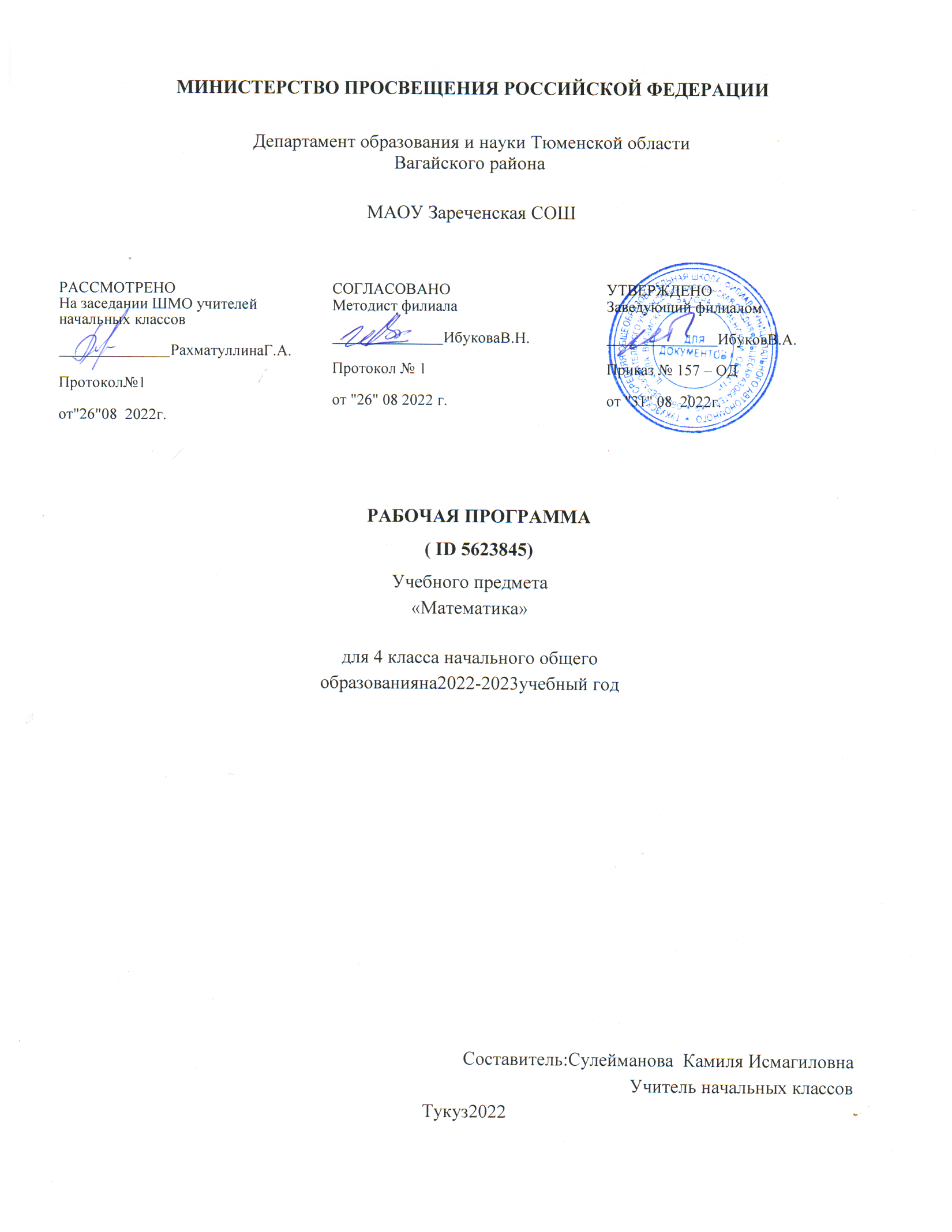 ПОЯСНИТЕЛЬНАЯЗАПИСКАРабочая программа по предмету «Математика» для обучающихся 4 класса составлена на основеТребований к результатам освоения основной образовательной программы начального общегообразования, представленных в Федеральном государственном образовательном стандарте начальногообщегообразования, а такжеПримерной программы воспитания.В начальной школе изучение математики имеет особое значение в развитии младшего школьника.Приобретённые им знания, опыт выполнения предметных и универсальных действий наматематическом материале, первоначальное овладение математическим языком станут фундаментомобучениявосновномзвене школы,а такжебудутвостребованы вжизни.Изучениематематикивначальнойшколенаправленонадостижениеследующихобразовательных,развивающихцелей, а также целейвоспитания:Освоение начальных математических знаний — понимание значения величин и способов ихизмерения; использование арифметических способов для разрешения сюжетных ситуаций;формирование умения решать учебные и практические задачи средствами математики; работа салгоритмамивыполненияарифметических действий.Формирование функциональной математической грамотности младшего школьника, котораяхарактеризуется наличием у него опыта решения учебно-познавательных и учебно-практическихзадач,построенныхнапониманииипримененииматематическихотношений(«часть-целое»,«больше-меньше», «равно-неравно», «порядок»), смысла арифметических действий,зависимостей(работа,движение,продолжительностьсобытия).Обеспечение математического развития младшего школьника — формирование способностик интеллектуальной деятельности, пространственного воображения, математической речи;умение строить рассуждения, выбирать аргументацию,различать верные (истинные) и неверные(ложные) утверждения, вести поиск информации (примеров, оснований для упорядочения,вариантови др.).Становление учебно-познавательных мотивов и интереса к изучению математики иумственному труду; важнейших качеств интеллектуальной деятельности: теоретического ипространственного мышления, воображения, математической речи, ориентировки вматематических терминах и понятиях; прочныхнавыков использования математических знанийвповседневной жизни.В основе конструирования содержания и отбора планируемых результатов лежат следующиеценностиматематики,коррелирующиесостановлениемличностимладшегошкольника:понимание математических отношений выступает средством познания закономерностейсуществования   окружающего мира, фактов, процессовиявлений,происходящихвприроде ив обществе (хронология событий, протяжённость по времени, образование целого из частей,изменениеформы, размера и т.д.);математическиепредставленияочислах,величинах,геометрическихфигурахявляютсяусловием целостного восприятия творений природы и человека (памятники архитектуры,сокровищаискусства и культуры,объекты природы);владение математическим языком, элементами алгоритмического мышления позволяетученикусовершенствоватькоммуникативнуюдеятельность(аргументироватьсвоюточкузрения,строитьлогическиецепочкирассуждений;опровергатьилиподтверждатьистинностьпредположения).Младшие школьники проявляют интерес к математической сущности предметов и явленийокружающей жизни - возможности их измерить, определить величину, форму, выявить зависимостиизакономерностиихрасположениявовремении в пространстве. Осознанию младшимшкольником многих математических явлений помогает его тяга к моделированию, что облегчаетосвоение общего способа решения учебной задачи, а также работу с разными средствамиинформации,втомчисле играфическими (таблица,диаграмма, схема).В начальной школе математические знания и умения применяются школьником при изучениидругих учебных предметов (количественные и пространственные характеристики, оценки, расчёты иприкидка, использование графических форм представления информации). Приобретённые ученикомумения строить алгоритмы, выбирать рациональные способы устных и письменных арифметическихвычислений, приёмы проверки правильности выполнения действий, а также различение, называние,изображение геометрических фигур, нахождение геометрических величин (длина, периметр,площадь) становятся показателями сформированной функциональной грамотности младшегошкольникаипредпосылкойуспешногодальнейшегообучениявосновномзвенешколы.Наизучениематематикив4классеотводится4часавнеделю,всего136часов.СОДЕРЖАНИЕУЧЕБНОГОПРЕДМЕТАОсновноесодержаниеобучениявпрограммепредставленоразделами:«Числаивеличины»,«Арифметические действия», «Текстовые задачи», «Пространственные отношения и геометрическиефигуры»,«Математическаяинформация».ЧислаивеличиныЧиславпределахмиллиона:чтение,запись,поразрядноесравнениеупорядочение.Число,большееилименьшееданногочисланазаданноечислоразрядныхединиц,взаданноечисло раз.Величины: сравнение объектов по массе, длине, площади, вместимости.Единицы массы — центнер, тонна; соотношения между единицами массы.Единицывремени(сутки,неделя,месяц,год,век),соотношениемеждуними.Единицы длины (миллиметр, сантиметр, дециметр, метр, километр), площади (квадратный метр,квадратный сантиметр), вместимости (литр), скорости (километры в час, метры в минуту, метры всекунду);соотношение между единицамивпределах 100 000.Долявеличинывремени,массы,длины.АрифметическиедействияПисьменное сложение, вычитание многозначных чисел в пределах миллиона. Письменноеумножение, деление многозначных чисел на однозначное/двузначное число в пределах 100 000;делениес остатком. Умножение/деление на10, 100, 1000.Свойства арифметических действий и их применение для вычислений. Поиск значения числовоговыражения, содержащего несколько действий в пределах 100 000. Проверка результата вычислений, втомчисле с помощьюкалькулятора.Равенство, содержащее неизвестный компонент арифметического действия: запись, нахождениенеизвестногокомпонента.Умножениеиделениевеличинынаоднозначноечисло.ТекстовыезадачиРабота с текстовойзадачей,решениекоторойсодержит 2—3 действия: анализ, представление намодели; планирование и запись решения; проверка решения и ответа. Анализ зависимостей,характеризующих процессы: движения (скорость, время, пройденный путь), работы(производительность,время,объёмработы),куплипродажи(цена,количество,стоимость)ирешениесоответствующих задач. Задачи на установление времени (начало, продолжительность и окончаниесобытия), расчёта количества, расхода, изменения. Задачи на нахождение доли величины, величиныпо её доле. Разные способы решения некоторых видов изученных задач. Оформление решения подействиямс пояснением,по вопросам,с помощьючисловоговыражения.ПространственныеотношенияигеометрическиефигурыНаглядныепредставленияосимметрии.Окружность, круг: распознавание и изображение; построение окружности заданного радиуса.Построениеизученныхгеометрическихфигурспомощьюлинейки,угольника,циркуля.Пространственные геометрические фигуры (тела): шар, куб, цилиндр, конус, пирамида; различение,называние.Конструирование: разбиение фигуры на прямоугольники (квадраты), составление фигур изпрямоугольников/квадратов.Периметр,площадьфигуры,составленнойиздвух,трёхпрямоугольников(квадратов).МатематическаяинформацияРабота с утверждениями: конструирование, проверка истинности; составление и проверкалогическихрассуждений при решении задач.Данные о реальных процессах и явлениях окружающего мира, представленные на диаграммах,схемах, в таблицах, текстах. Сбор математических данных о заданном объекте (числе, величине,геометрической фигуре). Поиск информации в справочной литературе, сети Интернет. Записьинформациивпредложеннойтаблице, на столбчатойдиаграмме.Доступные электронные средства обучения, пособия, тренажёры, их использование подруководством педагога и самостоятельно. Правила безопасной работы с электронными источникамиинформации (электронная форма учебника, электронные словари, образовательные сайты,ориентированныена детей младшегошкольного возраста).Алгоритмырешенияучебныхипрактическихзадач.УНИВЕРСАЛЬНЫЕУЧЕБНЫЕДЕЙСТВИЯУниверсальныепознавательныеучебныедействия:ориентироваться в изученной математической терминологии, использовать её ввысказыванияхи рассуждениях;сравнивать математические объекты (числа, величины, геометрические фигуры), записыватьпризнак сравнения; выбирать метод решения математической задачи (алгоритм действия, приёмвычисления,способрешения,моделирование ситуации,переборвариантов);обнаруживатьмоделиизученныхгеометрическихфигурвокружающеммире;конструировать геометрическую фигуру, обладающую заданным свойством (отрезокзаданнойдлины,ломанаяопределённойдлины,квадратсзаданнымпериметром);классифицироватьобъектыпо1-2выбраннымпризнакам;составлятьмодельматематическойзадачи,проверятьеёсоответствиеусловиямзадачи;определять с помощью цифровых и аналоговых приборов: массу предмета (электронные игиревые весы), температуру (градусник), скорость движения транспортного средства (макетспидометра),вместимость(спомощьюизмерительныхсосудов).Работасинформацией:представлятьинформациювразныхформах;извлекать и интерпретировать информацию, представленную в таблице, на диаграмме;использовать справочную литературу для поиска информации, в том числе Интернет (в условияхконтролируемоговыхода).Универсальныекоммуникативныеучебныедействия:использовать математическую терминологию для записи решения предметной илипрактическойзадачи;приводитьпримерыиконтрпримерыдляподтверждения/опровержениявывода,гипотезы;конструировать,читатьчисловоевыражение;описыватьпрактическуюситуациюсиспользованиемизученнойтерминологии;характеризоватьматематическиеобъекты,явленияисобытияспомощьюизученныхвеличин;составлятьинструкцию,записыватьрассуждение;инициироватьобсуждениеразныхспособоввыполнениязадания,поискошибокврешении.Универсальныерегулятивныеучебныедействия:контролировать правильность и полноту выполнения алгоритма арифметического действия,решениятекстовойзадачи,построениягеометрическойфигуры,измерения;самостоятельновыполнятьприкидкуиоценкурезультатаизмерений;находить, исправлять, прогнозировать трудности и ошибки и трудности в решении учебнойзадачи.Совместнаядеятельность:участвовать в совместной деятельности: договариваться о способе решения, распределятьработу между членами группы (например, в случае решения задач, требующих переборабольшогоколичествавариантов),согласовыватьмнениявходепоискадоказательств,выборарациональногоспособа;договариваться с одноклассниками в ходе организации проектной работы с величинами(составление расписания, подсчёт денег, оценка стоимости и веса покупки, рост и вес человека,приближённая оценка расстояний и временных интервалов; взвешивание; измерениетемпературы воздуха и воды), геометрическими фигурами (выбор формы и деталей приконструировании,расчётиразметка,прикидкаиоценкаконечногорезультата).ПЛАНИРУЕМЫЕОБРАЗОВАТЕЛЬНЫЕРЕЗУЛЬТАТЫИзучение математики в 4 классе направлено на достижение обучающимися личностных,метапредметныхипредметныхрезультатовосвоенияучебного предмета.ЛИЧНОСТНЫЕРЕЗУЛЬТАТЫВ результате изучения предмета «Математика» у обучающегося будут сформированы следующиеличностныерезультаты:осознавать необходимость изучения математики для адаптации к жизненным ситуациям, дляразвитияобщей культуры человека;развития способности мыслить, рассуждать, выдвигать предположения и доказывать илиопровергатьих;применятьправиласовместнойдеятельностисосверстниками,проявлятьспособностьдоговариваться, лидировать, следовать указаниям, осознавать личную ответственность иобъективнооцениватьсвойвкладвобщийрезультат;осваиватьнавыкиорганизациибезопасногоповедениявинформационнойсреде;применять математику для решения практических задач в повседневной жизни, в том числеприоказаниипомощиодноклассникам,детяммладшеговозраста,взрослымипожилымлюдям;работать в ситуациях, расширяющих опыт применения математических отношений вреальной жизни, повышающих интерес к интеллектуальному труду и уверенность своих силахприрешении поставленныхзадач, умениепреодолеватьтрудности;оценивать практические и учебные ситуации с точки зрения возможности примененияматематикидлярациональногоиэффективногорешенияучебныхижизненныхпроблем;оцениватьсвоиуспехивизученииматематики,намечатьпутиустранениятрудностей;стремиться углублять свои математические знания и умения; пользоваться разнообразнымиинформационными средствами для решения предложенных и самостоятельно выбранныхучебныхпроблем, задач.МЕТАПРЕДМЕТНЫЕРЕЗУЛЬТАТЫКконцуобученияуобучающегосяформируютсяследующиеуниверсальныеучебныедействия.Универсальныепознавательныеучебныедействия:Базовыелогическиедействия:устанавливатьсвязиизависимостимеждуматематическимиобъектами(часть-целое;причина-следствие;протяжённость);применять базовые логические универсальные действия: сравнение, анализ, классификация(группировка),обобщение;приобретать практические графические и измерительные навыки для успешного решенияучебныхи житейских задач;представлять текстовую задачу, её решение в виде модели, схемы, арифметической записи,текставсоответствиис предложенной учебнойпроблемой.Базовыеисследовательскиедействия:проявлятьспособностьориентироватьсявучебномматериалеразныхразделовкурсаматематики;пониматьиадекватноиспользоватьматематическуютерминологию:различать,характеризовать,использоватьдлярешенияучебныхипрактическихзадач;применятьизученныеметодыпознания(измерение,моделирование,переборвариантов).Работасинформацией:находить и использовать для решения учебных задач текстовую, графическую информацию вразныхисточниках информационной среды;читать, интерпретировать графически представленную информацию (схему, таблицу,диаграмму,другуюмодель);представлять информацию в заданной форме (дополнять таблицу, текст), формулироватьутверждениепообразцу,всоответствиистребованиямиучебной задачи;принимать правила, безопасно использовать предлагаемые электронные средства и источникиинформации.Универсальныекоммуникативныеучебныедействия:конструироватьутверждения,проверятьихистинность;строитьлогическоерассуждение;использоватьтекстзаданиядляобъясненияспособаиходарешенияматематическойзадачи;формулироватьответ;комментировать процесс вычисления, построения, решения; объяснять полученный ответ сиспользованиемизученной терминологии;в процессе диалогов по обсуждению изученного материала — задавать вопросы, высказыватьсуждения, оценивать выступления участников, приводить доказательства своей правоты,проявлятьэтику общения;создавать в соответствии с учебной задачей тексты разного вида - описание (например,геометрической фигуры), рассуждение (к примеру, при решении задачи), инструкция (например,измерениедлины отрезка);ориентироватьсявалгоритмах:воспроизводить,дополнять,исправлятьдеформированные;составлятьпоаналогии;самостоятельносоставлятьтекстызаданий,аналогичныетиповымизученным.Универсальныерегулятивныеучебныедействия:Самоорганизация:планироватьэтапыпредстоящейработы,определятьпоследовательностьучебныхдействий;выполнять правила безопасного использования электронных средств, предлагаемых впроцессеобучения.Самоконтроль:осуществлятьконтрольпроцессаирезультатасвоейдеятельности,объективнооцениватьих;выбиратьипринеобходимостикорректироватьспособыдействий;находить ошибки в своей работе, устанавливать их причины, вести поиск путей преодоленияошибок.Самооценка:предвидеть возможность возникновения трудностей и ошибок, предусматривать способы ихпредупреждения (формулирование вопросов, обращение к учебнику, дополнительным средствамобучения,втом числе электронным);оцениватьрациональностьсвоихдействий,даватьимкачественнуюхарактеристику.Совместнаядеятельность:участвовать в совместной деятельности: распределять работу между членами группы(например, в случае решения задач, требующих перебора большого количества вариантов,приведенияпримерови контрпримеров);согласовыватьмнения в ходе поиска доказательств, выбора рационального способа, анализаинформации;осуществлять совместный контроль и оценку выполняемых действий, предвидетьвозможностьвозникновенияошибокитрудностей,предусматриватьпутиихпредупреждения.ПРЕДМЕТНЫЕРЕЗУЛЬТАТЫКконцуобученияв4классе обучающийсянаучится:читать,записывать,сравнивать,упорядочиватьмногозначныечисла;находитьчислобольшее/меньшееданногочисланазаданноечисло,взаданноечислораз;выполнять арифметические действия: сложение и вычитание с многозначными числамиписьменно(впределах 100 -устно);умножение и деление многозначного числа на однозначное, двузначное число письменно (впределах100 -устно);деление с остатком — письменно (в пределах 1000); вычислять значение числовоговыражения (со скобками/без скобок), содержащего действия сложения, вычитания, умножения,деленияс многозначными числами;использоватьпривычисленияхизученныесвойстваарифметическихдействий;выполнятьприкидкурезультатавычислений;осуществлятьпроверкуполученногорезультатапокритериям:достоверность(реальность),соответствиеправилу/алгоритму,а такжес помощьюкалькулятора;находить долю величины, величину по ее доле; находить неизвестный компонентарифметическогодействия;использоватьединицывеличиндляприрешениизадач(длина,масса,время,вместимость, стоимость, площадь,скорость);использовать при решении задач единицы длины (миллиметр, сантиметр, дециметр, метр,километр), массы (грамм, килограмм, центнер, тонна), времени (секунда, минута, час; сутки,неделя, месяц, год, век), вместимости (литр), стоимости (копейка, рубль), площади (квадратныйметр,квадратныйдециметр,квадратныйсантиметр),скорости(километрвчас,метрвсекунду);использоватьприрешениитекстовыхзадачивпрактическихситуацияхсоотношениямеждускоростью,временемипройденнымпутем,междупроизводительностью,временемиобъёмомработы; определять с помощью цифровых и аналоговых приборов массу предмета, температуру(например,воды,воздухавпомещении),скоростьдвижениятранспортногосредства;определятьспомощьюизмерительныхсосудоввместимость;выполнятьприкидкуиоценкурезультатаизмерений;решатьтекстовыезадачив1—3действия,выполнятьпреобразованиезаданныхвеличин,выбирать при решении подходящие способы вычисления, сочетая устные и письменныевычисления и используя, при необходимости, вычислительные устройства, оцениватьполученныйрезультатпокритериям:достоверность/реальность,соответствиеусловию;решать практические задачи, связанные с повседневной жизнью (на покупки, движение ит.п.), в том числе, с избыточными данными, находить недостающую информацию (например, изтаблиц, схем), находить и оценивать различные способы решения, использовать подходящиеспособыпроверки;различать, называть геометрические фигуры: окружность, круг; изображать с помощьюциркуляи линейки окружностьзаданногорадиуса;различать изображения простейших пространственных фигур: шара, куба, цилиндра, конуса,пирамиды;распознавать в простейших случаях проекции предметов окружающего мира на плоскость(пол,стену);выполнять разбиение (показывать на рисунке, чертеже) простейшей составной фигуры напрямоугольники (квадраты), находить периметр и площадь фигур, составленных из двух трехпрямоугольников(квадратов);распознавать верные (истинные) и неверные (ложные) утверждения; приводить пример,контрпример;формулировать утверждение (вывод), строить логические рассуждения (одно/двухшаговые) сиспользованием изученных связок; классифицировать объекты по заданным/самостоятельноустановленнымодному, двум признакам;извлекать и использовать для выполнения заданий и решения задач информацию,представленную в простейших столбчатых диаграммах, таблицах с данными о реальныхпроцессах и явлениях окружающего мира (например, календарь, расписание), в предметахповседневнойжизни(например,счет, меню,прайс-лист,объявление);заполнятьданнымипредложеннуютаблицу,столбчатуюдиаграмму;использоватьформализованные описания последовательности действий (алгоритм, план, схема) впрактическихи учебных ситуациях;дополнять алгоритм, упорядочивать шаги алгоритма; выбирать рациональное решение;составлятьмодельтекстовойзадачи,числовое выражение;конструироватьходрешенияматематическойзадачи;находитьвсеверныерешениязадачиизпредложенных.ТЕМАТИЧЕСКОЕПЛАНИРОВАНИЕПОУРОЧНОЕ ПЛАНИРОВАНИЕУЧЕБНО-МЕТОДИЧЕСКОЕОБЕСПЕЧЕНИЕОБРАЗОВАТЕЛЬНОГОПРОЦЕССАОБЯЗАТЕЛЬНЫЕУЧЕБНЫЕМАТЕРИАЛЫДЛЯУЧЕНИКАМатематика (в 2 частях), 4 класс /Моро М.И., Бантова М.А., Бельтюкова Г.В. и другие, Акционерноеобщество«Издательство «Просвещение»;Введитесвойвариант:МЕТОДИЧЕСКИЕМАТЕРИАЛЫДЛЯУЧИТЕЛЯМоро М. И. и др. Математика. Рабочие программы. 1–4 классы. Моро М. И., Волкова С. И., СтепановаС.В. Математика. Учебник. 4 кл.В2 ч. Ч. 1Моро М. И., Волкова С. И., Степанова С. В. Математика. Учебник. 4 кл. В 2 ч. Ч. 2ВолковаС.И. Математика.Проверочные работы.4 класс.БантоваМ.А.,БельтюковаГ.В.,ВолковаС.И.идр.Математика.Методическиерекомендации.4класс.Волкова С. И. Математика. Устные упражнения. 4 класс.ВолковаС.И.Математика.Контрольныеработы.1–4классы.ЦИФРОВЫЕОБРАЗОВАТЕЛЬНЫЕРЕСУРСЫИРЕСУРСЫСЕТИИНТЕРНЕТhttps://resh.edu.ru/https://uchi.ruМАТЕРИАЛЬНО-ТЕХНИЧЕСКОЕОБЕСПЕЧЕНИЕОБРАЗОВАТЕЛЬНОГОПРОЦЕССАУЧЕБНОЕОБОРУДОВАНИЕТаблицы по математикеПроектор,экран,компьютерCDдиск«Электронноеприложениекучебнику»ОБОРУДОВАНИЕДЛЯПРОВЕДЕНИЯЛАБОРАТОРНЫХИПРАКТИЧЕСКИХРАБОТКомплект инструментов: линейка, циркуль.КалькуляторШар,куб,цилиндр,конус,пирамида№п/пНаименованиеразделовитемпрограммыКоличествочасовКоличествочасовКоличествочасовДатаизученияВидыдеятельностиВиды, формыконтроляЭлектронные(цифровые)образовательныересурсы№п/пНаименованиеразделовитемпрограммывсегоконтрольныеработыпрактическиеработыДатаизученияВидыдеятельностиВиды, формыконтроляЭлектронные(цифровые)образовательныересурсыРаздел1.ЧислаРаздел1.ЧислаРаздел1.ЧислаРаздел1.ЧислаРаздел1.ЧислаРаздел1.ЧислаРаздел1.ЧислаРаздел1.ЧислаРаздел1.Числа1.1.Числавпределахмиллиона:чтение,запись,поразрядноесравнение,30001.09.2022Упражнения:устнаяи;Устныйопрос;https://resh.edu.ru/упорядочение.06.09.2022письменнаяработас;Письменныйhttps://uchi.ruчислами:запись;контроль;многозначногочисла;Практическая;работа;егопредставлениев;видесуммыразрядныхслагаемых;классыи;разряды;выборчисел;сзаданными;свойствами(число;разрядныхединиц;;чётностьит.д.);;1.2.Число,большееилименьшееданногочисланазаданноечислоразрядных30007.09.2022Моделирование;Устныйопрос;https://resh.edu.ru/единиц,взаданноечислораз.12.09.2022многозначныхчисел;Письменныйhttps://uchi.ru;контроль;характеристика;классовиразрядов;многозначногочисла.;Учебныйдиалог:;формулированиеи;проверкаистинности;утвержденияочисле.;Записьчисла;;обладающего;заданнымсвойством.;Называниеи;объяснениесвойств;числа:;чётное/нечётное;;круглое;трёх-;(четырёх-;пяти-;;шести-)значное;ведение;математических;записей;;1.3.Свойствамногозначногочисла.30013.09.2022Работавпарах/группах.;Устныйопрос;https://resh.edu.ru/15.09.2022Упорядочение;Письменныйhttps://uchi.ruмногозначныхчисел.;контроль;Классификациячисел;поодному-двум;основаниям.Запись;общегосвойства;группычисел.;Практическиеработы:;установлениеправила;;покоторомусоставлен;рядчисел;;продолжениеряда;;заполнениепропусков;врядучисел;описание;положениячислав;рядучисел.;1.4.Дополнениечисладозаданногокруглогочисла.20119.09.2022Практическиеработы:;Устныйопрос;https://resh.edu.ru/20.09.2022установлениеправила;Письменныйhttps://uchi.ru;контроль;покоторомусоставлен;Практическаярядчисел;работа;;продолжениеряда;;заполнениепропусков;врядучисел;описание;положениячислав;рядучисел;ИтогопоразделуИтогопоразделу11Раздел2.ВеличиныРаздел2.ВеличиныРаздел2.ВеличиныРаздел2.ВеличиныРаздел2.ВеличиныРаздел2.ВеличиныРаздел2.ВеличиныРаздел2.ВеличиныРаздел2.Величины2.1.Величины:сравнениеобъектовпомассе,длине,площади,вместимости.20121.09.202222.09.2022Обсуждение;практических;ситуаций.;Распознавание;величин;;характеризующих;процесс движения;(скорость;время;;расстояние);работы;(производительность;труда;времяработы;;объём работ).;Установление;зависимостей между;величинами.;Упорядочение по;скорости;времени;;массе.;Устный опрос;Письменныйконтроль;Практическаяработа;Самооценка с;использование;м;«Оценочного;листа»;;https://resh.edu.ru/https://uchi.ru2.2.Единицымассы—центнер,тонна;соотношениямеждуединицамимассы.20026.09.202227.09.2022Моделирование:;составление схемы;движения;работы.;Комментирование.;Представление;значениявеличиныв;разныхединицах;;пошаговый переход от;более крупных единиц;к более мелким.;Практические работы:;сравнение величин и;выполнение действий;(увеличение/уменьшен;иена/в)свеличинами;Устныйопрос;https://resh.edu.ru/https://uchi.ru2.3.Единицывремени(сутки,неделя,месяц,год,век),соотношениемеждуними.Календарь.20128.09.202229.09.2022Моделирование:;составление схемы;движения;работы.;Комментирование.;Представление;значениявеличиныв;разныхединицах;;пошаговый переход от;более крупных единиц;к более мелким.;Практические работы:;сравнение величин и;выполнение действий;(увеличение/уменьшен;иена/в)свеличинами.;Практическаяработа;https://resh.edu.ru/https://uchi.ru2.4.Единицыдлины(миллиметр,сантиметр,дециметр,метр,километр),площади(квадратный метр, квадратный дециметр, квадратный сантиметр),вместимости (литр), скорости (километры вчас, метры вминуту, метры всекунду);соотношениемеждуединицамивпределах100000.30003.10.202205.10.2022Дифференцированное;задание: оформление;математической;записи: запись в виде;равенства;(неравенства);результата;разностного;кратного;сравнениявеличин;;увеличения/уменьшен;иязначениявеличины;в несколько раз.;Пропедевтика;исследовательской;работы: определять с;помощьюцифровыхи;аналоговых приборов;массупредмета;;температуру;(например;воды;;воздухавпомещении);;скорость движения;транспортного;средства;определятьс;помощью;измерительных;сосудов вместимость;выполнятьприкидкуи;оценку результата;измерений;;;Письменныйконтроль;https://resh.edu.ru/https://uchi.ru2.5.Долявеличинывремени,массы,длины.30006.10.202211.10.2022Выбор и;использование;соответствующей;ситуации единицы;измерения.;Нахождение доли;величинынаоснове;содержательного;смысла.;;Письменныйконтроль;https://resh.edu.ru/https://uchi.ruИтогопоразделуИтогопоразделу12Раздел3.АрифметическиедействияРаздел3.АрифметическиедействияРаздел3.АрифметическиедействияРаздел3.АрифметическиедействияРаздел3.АрифметическиедействияРаздел3.АрифметическиедействияРаздел3.АрифметическиедействияРаздел3.АрифметическиедействияРаздел3.Арифметическиедействия3.1.Письменноесложение,вычитаниемногозначныхчиселвпределахмиллиона.50012.10.202219.10.2022Упражнения: устные;вычисления в;пределах ста и;случаях;сводимых к;вычислениям в;пределах ста.;Алгоритмы;письменных;вычислений.;Комментирование;хода выполнения;арифметического;действия по;алгоритму;;нахождения;неизвестного;компонента;арифметического;действия;Устный опрос;Письменныйконтроль;https://resh.edu.ru/https://uchi.ru3.2.Письменное умножение, деление многозначных чисел на однозначное/двузначноечисло;делениесостатком(записьуголком)впределах100000.51020.10.202227.10.2022Учебный диалог:;обсуждение;допустимого;результата;выполнения действия;на основе зависимости;между компонентами;и результатом;действия(сложения;;вычитания;;умножения;деления).;Упражнения: прогнозирование;возможных ошибок в;вычисленияхпо;алгоритму;при;нахождении;неизвестного;компонента;арифметического;действия.;Задания на проведение;контроля и;самоконтроля.;Проверка хода;(соответствие;алгоритму;частные;случаи выполнения;действий)ирезультата;действия.;Письменныйконтроль;Контрольнаяработа;https://resh.edu.ru/https://uchi.ru3.3.Умножение/делениена10,100,1000.30007.11.202209.11.2022Умножениеиделение;круглых чисел (в том;числена10;352281, Краснодарский край,Отрадненский р-н, Отрадненскийрайонст-цаСпокойнаяул.Советская3;;1000).;Использование букв;для обозначения;чисел;неизвестного;компонентадействия.;Устный опрос;Письменныйконтроль;https://resh.edu.ru/https://uchi.ru3.4.Свойстваарифметическихдействийиихприменениедлявычислений.50110.11.202217.11.2022Применение приёмов;устныхвычислений;;основанныхназнаниисвойств;арифметических;действийисостава;числа;Письменный;контроль;Практическая;работа;;https://resh.edu.ru/https://uchi.ru3.5.Поискзначениячисловоговыражения,содержащегонесколькодействийвпределах100000.50021.11.202228.11.2022Проверка хода (соответствие алгоритму,частныеслучаивыполнениядействий)ирезультатадействия;Применение приёмов устныхвычислений, основанных на знаниисвойстварифметическихдействийисоставачисла;Проверка правильности нахождениязначениячисловоговыражения(сопоройна правила установления порядкадействий, алгоритмы выполненияарифметических действий, прикидкурезультата);Работавгруппах:приведениепримеров,иллюстрирующих смысл и ходвыполнения арифметических действий,свойствадействий;Устный опрос;Письменныйконтроль;https://resh.edu.ru/https://uchi.ru3.6.Проверкарезультатавычислений,втомчислеспомощьюкалькулятора.40101.12.202207.12.2022Прикидкаиоценка;результатов;вычисления;(реальностьответа;;прикидка;последняя;цифрарезультата;;обратноедействие;;использование;калькулятора);;Практическая;работа;Самооценка с;использование;м;«Оценочного;листа»;;https://resh.edu.ru/https://uchi.ru3.7.Равенство, содержащее неизвестный компонент арифметического действия:запись,нахождениенеизвестногокомпонента.50108.12.202215.12.2022Использование букв;для обозначения;чисел;неизвестного;компонентадействия;Письменный;контроль;Практическая;работа;;https://resh.edu.ru/https://uchi.ru3.8.Умножениеиделениевеличинынаоднозначноечисло.51019.12.202226.12.2022Заданиянапроведениеконтроляисамоконтроля;Устный опрос;Контрольнаяработа;https://resh.edu.ru/https://uchi.ruИтогопоразделуИтогопоразделу37Раздел4.ТекстовыезадачиРаздел4.ТекстовыезадачиРаздел4.ТекстовыезадачиРаздел4.ТекстовыезадачиРаздел4.ТекстовыезадачиРаздел4.ТекстовыезадачиРаздел4.ТекстовыезадачиРаздел4.ТекстовыезадачиРаздел4.Текстовыезадачи4.1.Работа с текстовой задачей, решение которой содержит 2—3 действия: анализ,представление на модели; планирование и запись решения; проверка решенияиответа.10027.12.2022Моделирование текста;задачи;Использование;геометрических;;графическихобразовв;ходерешениязадачи;Письменныйконтроль;https://resh.edu.ru/https://uchi.ru4.2.Анализзависимостей,характеризующихпроцессы:движения(скорость,время,пройденный путь), работы (производительность, время, объём работы), купли-продажи(цена,количество,стоимость)ирешениесоответствующихзадач.40028.12.202212.01.2023Обсуждение способа;решениязадачи;;формы записи;решения;реальностии;логичностиответана;вопрос.;Выбороснованияи;сравнениезадач;Письменныйконтроль;https://resh.edu.ru/https://uchi.ru4.3.Задачинаустановлениевремени(начало,продолжительностьиокончаниесобытия),расчётаколичества,расхода,изменения.40116.01.202319.01.2023Обсуждение способа;решениязадачи;;формы записи;решения;реальностии;логичностиответана;вопрос.;Выбороснованияи;сравнение задач.;Работа в;парах/группах.;Решениеспособомзадачв2—3;действия.;Комментирование;этапов решения;задачи;арифметическим;Практическая;работа;Самооценка с;использование;м;«Оценочного;листа»;;https://resh.edu.ru/https://uchi.ru4.4.Задачинанахождениедоливеличины,величиныпоеёдоле.40123.01.202326.01.2023Практическая работа:;нахождение доли;величины;величины;поеёдоле;Практическаяработа;;Самооценка с;использование;м;«Оценочного;листа»;https://resh.edu.ru/https://uchi.ru4.5.Разныеспособырешениянекоторыхвидовизученныхзадач.40130.01.202302.02.2023Оформление;математической;записи: полная запись;решения текстовой;задачи (модель;решение по;действиям;по;вопросам или с;помощью числового;выражения;формулировка;ответа).;Разные записи;решенияоднойитой;жезадачи.;Практическая;работа;Самооценка с;использование;м;«Оценочного;листа»;https://resh.edu.ru/https://uchi.ru4.6.Оформлениерешенияподействиямспояснением,повопросам,спомощьючисловоговыражения.40106.02.202309.02.2023Оформлениематематической;записи: полная запись;решениятекстовой;задачи (модель;решение по;действиям;по;вопросам или с;помощью числового;выражения;формулировка;ответа).;Разные записи;решенияоднойитой;жезадачи;Письменныйконтроль;Практическаяработа;https://resh.edu.ru/https://uchi.ruИтогопоразделуИтогопоразделу21Раздел5.ПространственныеотношенияигеометрическиефигурыРаздел5.ПространственныеотношенияигеометрическиефигурыРаздел5.ПространственныеотношенияигеометрическиефигурыРаздел5.ПространственныеотношенияигеометрическиефигурыРаздел5.ПространственныеотношенияигеометрическиефигурыРаздел5.ПространственныеотношенияигеометрическиефигурыРаздел5.ПространственныеотношенияигеометрическиефигурыРаздел5.ПространственныеотношенияигеометрическиефигурыРаздел5.Пространственныеотношенияигеометрическиефигуры5.1.Наглядныепредставленияосимметрии.Осьсимметриифигуры.Фигуры,имеющиеосьсимметрии.10013.02.2023Исследование;объектов;окружающего мира:;сопоставление их с;изученными;геометрическими;формами;Устный опрос;Письменныйконтроль;https://resh.edu.ru/https://uchi.ru5.2.Окружность,круг:распознаваниеиизображение;построениеокружностизаданногорадиуса.20114.02.202315.02.2023Конструирование;;изображениефигур;;имеющихось;симметрии;построение окружности заданного;радиусаспомощью;циркуля;Изображение;геометрических фигур;с заданными;свойствами.;Практическая;работа;Самооценка с;использование;м «Оценочного;листа»;;https://resh.edu.ru/https://uchi.ru5.3.Построение изученных геометрических фигур с помощью линейки, угольника,циркуля.30016.02.202321.02.2023Учебный диалог:;различение;называние;фигур(прямойугол);геометрических;величин(периметр;;площадь).;Комментирование;хода и результата;поиска информации о;геометрических;фигурах и их моделях;в окружающем.;Упражнения на;классификацию;геометрических фигур;по одному-двум;основаниям.;;Устный опрос;Практическаяработа;https://resh.edu.ru/https://uchi.ru5.4.Пространственныегеометрическиефигуры(тела):шар,куб,цилиндр,конус,пирамида;ихразличение,называние.40122.02.202301.03.2023Комментирование;хода и результата;поискаинформациио;геометрических;фигурахиихмоделяхвокружающем.;Упражненияна;классификацию;геометрических фигур;по одному-двум;основаниям.;Упражнения на;контроль и;самоконтроль;деятельности;;Практическаяработа;https://resh.edu.ru/https://uchi.ru5.5.Конструирование: разбиение фигуры на прямоугольники (квадраты),составлениефигуризпрямоугольников/квадратов.40102.03.202309.03.2023Практические работы:;нахождение площади;фигуры;составленной;из прямоугольников;(квадратов);сравнение;однородныхвеличин;;использование свойств;прямоугольника и;квадрата для решения;задач.;Практическая;работа;Самооценка с;использование;м;«Оценочного;листа»;;https://resh.edu.ru/https://uchi.ru5.6.Периметр, площадь фигуры, составленной из двух-трёх прямоугольников(квадратов)61113.03.202321.03.2023Комментирование;хода и результата;поиска информации о;площадииспособахеё;нахождения.;Формулирование и;проверка истинности;утвержденийо;значениях геометрических;величин.;Упражнения:;графические и;измерительные;действия при;выполнении;измерений и;вычислений периметра;многоугольника;;площади;прямоугольника;;квадрата;фигуры;;составленной из;прямоугольников.;;Устный опрос;Контрольная;работа;Практическая;работа;;https://resh.edu.ru/https://uchi.ruИтогопоразделуИтогопоразделу20Раздел6.МатематическаяинформацияРаздел6.МатематическаяинформацияРаздел6.МатематическаяинформацияРаздел6.МатематическаяинформацияРаздел6.МатематическаяинформацияРаздел6.МатематическаяинформацияРаздел6.МатематическаяинформацияРаздел6.МатематическаяинформацияРаздел6.Математическаяинформация6.1.Работасутверждениями:конструирование,проверкаистинности;составлениеи проверка логических рассуждений при решении задач. Примеры иконтрпримеры.20022.03.202323.03.2023Дифференцированное;задание:;комментирование с;использованием;математической;терминологии.;Математическая;характеристика;предлагаемой;житейской ситуации.;Формулирование;вопросов для поиска;числовыххарактеристик;;математических;отношений и;зависимостей;(последовательность и;продолжительность;событий;положение в;пространстве;формы;и размеры).;Работавгруппах:;обсуждение ситуаций;использования;примеров и;контрпримеров.;;Письменныйконтроль;Самооценка сиспользованием«Оценочноголиста»;https://resh.edu.ru/https://uchi.ru6.2.Данныеореальныхпроцессахиявленияхокружающегомира,представленныенастолбчатыхдиаграммах,схемах,втаблицах,текстах.20103.04.202304.04.2023Планирование сбора;данных о заданном;объекте(числе;;величине;;геометрической;фигуре).;Дифференцированное;задание: оформление;математической;записи. Представление;информации в;предложенной или;самостоятельно;выбранной форме.;Установление;истинностизаданных;и самостоятельно составленных;утверждений.;Практические работы:;учебные задачи с;точными и;приближёнными;данными;доступными;электронными;средствамиобучения;;пособиями;Использование;простейшихшкали;измерительных;приборов.;Учебныйдиалог:;«Применение;алгоритмоввучебных;и практических;ситуациях».;;Практическая;работа;Самооценка с;использование;м;«Оценочного;листа»;https://resh.edu.ru/https://uchi.ru6.3.Сбор математических данных озаданном объекте (числе, величине,геометрической фигуре). Поиск информации в справочной литературе, сетиИнтернет.20005.04.202306.04.2023Учебныйдиалог:;«Применение;алгоритмоввучебных;и практических;ситуациях».;Работа с;информацией:чтение;;представление;;формулирование;вывода относительно;данных;;представленных втабличнойформе (на;диаграмме;схеме;;другоймодели).;Устныйопрос;https://resh.edu.ru/https://uchi.ru6.4.Записьинформациивпредложеннойтаблице,настолбчатойдиаграмме.30110.04.202312.04.2023Работа в;парах/группах.;Решениерасчётных;;простых;комбинаторных и;логических задач.;Проведение;математических;исследований (таблица;сложения и;умножения;ряды;чисел;;закономерности).;;Практическаяработа;https://resh.edu.ru/https://uchi.ru6.5.Доступныеэлектронныесредстваобучения,пособия,ихиспользованиеподруководствомпедагогаисамостоятельно.21013.04.202317.04.2023Дифференцированное;задание: оформление;математической;записи. Представление;информации в;предложенной или;самостоятельно;выбранной форме.;Установление;истинности заданных;и самостоятельно;составленных;утверждений.Практические работы:;учебныезадачис;точными и;приближёнными;данными;доступными;электронными;средствамиобучения;;пособиями;;Письменныйконтроль;Контрольнаяработа;https://resh.edu.ru/https://uchi.ru6.6.Правилабезопаснойработысэлектроннымиисточникамиинформации.20118.04.202319.04.2023Применение правил;безопаснойработыс;электронными;источниками;информации.;Практическаяработа;https://resh.edu.ru/https://uchi.ru6.7.Алгоритмыдлярешенияучебныхипрактическихзадач.21120.04.202324.04.2023Использование;простейшихшкали;измерительных;приборов.;;Контрольная;работа;Практическая;работа;;https://resh.edu.ru/https://uchi.ruИтогопоразделу:Итогопоразделу:15РезервноевремяРезервноевремя20ОБЩЕЕКОЛИЧЕСТВОЧАСОВПОПРОГРАММЕОБЩЕЕКОЛИЧЕСТВОЧАСОВПОПРОГРАММЕ136518№п/пТемаурокаКоличествочасовКоличествочасовКоличествочасовДатаизученияВиды,формыконтроля№п/пТемаурокавсегоконтрольныеработыпрактическиеработыДатаизученияВиды,формыконтроля1.Нумерация. Счёт предметов. Разряды 10002.09.2022Устныйопрос;2.Числовые выражения. Порядок выполнения действий 10006.09.2022Устныйопрос;3.Нахождение суммы нескольких слагаемых 10007.09.2022Письменныйконтроль;4.Вычитание трёхзначных чисел 10008.09.2022Письменныйконтроль;5.Приёмы письменного умножения трехзначных чисел на однозначные 10009.09.2022Устныйопрос;6.Письменное умножение однозначных чисел на многозначные 10012.09.2022Письменныйконтроль;7.Приёмы письменного делениятрехзначных чисел на однозначные 10013.09.2022Устныйопрос;8.Деление трёхзначных чисел на однозначные10014.09.2022Устныйопрос;9.Приемы письменного деления трёхзначных чисел на однозначное число 10015.09.2022Письменныйконтроль;10.Деление трехзначного числа на однозначное, когда в записи частного есть нуль 10019.09.2022Устныйопрос;Письменныйконтроль;11.Знакомство со столбчатыми диаграммами. Чтение и составление столбчатых диаграмм10120.09.2022Практическаяработа;12.Повторение пройденного. «Что узнали. Чему научились». Вводная диагностическая работа 10021.09.2022Устныйопрос;Письменныйконтроль;13.Взаимная проверка знаний: «Помогаем друг другу сделать шаг к успеху».Проверочная работа № 1 по теме «Повторение» 10022.09.2022Устныйопрос;14.Нумерация. Класс единиц и класс тысяч 10026.09.2022Устныйопрос;15.Чтение многозначных чисел 10027.09.2022Письменныйконтроль;16.Запись многозначных чисел 10128.09.2022Практическаяработа;17.Представление многозначных чисел в виде суммы разрядных слагаемых 10029.09.2022Письменныйконтроль;18.Сравнение многозначных чисел 10003.10.2022Устныйопрос;письменныйконтроль;19.Увеличение иуменьшение числа в 10, 100, 1000 раз 10004.10.2022Письменныйконтроль;20.Выделение в числе общего количества единиц любого разряда10005.10.2022Письменныйконтроль;21.Класс миллионов и класс миллиардов Проверочная работа № 2 по теме «Нумерация»10006.10.2022Устныйопрос;22.Проект: «Математика вокруг нас». Создание математического справочника «Наш город (село)» 10010.10.2022Письменныйконтроль;23.Повторение пройденного. «Что узнали. Чему научились». Математический диктант № 1 10011.10.2022Устныйопрос;24.Контрольная работа №1 по теме «Нумерация» 10012.10.2022Устныйопрос;Письменныйконтроль;25.Анализ контрольной работы и работа над ошибками.Единица длины – километр.Таблица единиц длины 10013.10.2022Устныйопрос;письменныйконтроль;26.Соотношение между единицами длины 10017.10.2022Письменныйконтроль;27.Единицы площади: квадратный километр, квадратный миллиметр 10018.10.2022Устныйопрос;письменныйконтроль;28.Таблица единиц площади 10019.10.2022Письменныйконтроль;29.Определение площади с помощью палетки 11020.10.2022Контрольнаяработа;30.Масса. Единицы массы: центнер, тонна 10024.10.2022Письменныйконтроль;31.Таблица единиц массы 10025.10.2022Письменныйконтроль;32.Контрольная работа № 2 за 1 четверть10026.10.2022Письменныйконтроль;33.Анализ контрольной работы и работа над ошибками. Математический диктант № 2.Повторение пройденного. «Что узнали. Чему научились» 10027.10.2022Устныйопрос;Самооценкасиспользованием"Оценочноголиста";34.Время. Единицы времени: год, месяц, неделя 10007.11.2022Устныйопрос;35.Единица времени – сутки 10008.11.2022Устныйопрос;36.Решение задач на определение начала, продолжительности и конца события 10109.11.2022Устныйопрос;Практическаяработа;37.Единица времени – секунда10010.11.2022Устныйопрос;38.Единица времени – век 10014.11.2022Письменныйконтроль;39.Таблица единиц времени.Проверочная работа № 3 по теме «Величины» 10015.11.2022Письменныйконтроль;40.Тест № 1 «Проверим себя и оценим свои достижения». Повторение пройденного. «Что узнали. Чему научились» 10016.11.2022Письменныйконтроль;41.Устные и письменные приёмы вычислений 10017.11.2022Письменныйконтроль;42.Приём письменного вычитания для случаев вида 7000 – 456, 57001 – 18032 10021.11.2022Устныйопрос;43.Нахождение неизвестного слагаемого 10022.11.2022Письменныйконтроль;44.Нахождение неизвестного уменьшаемого, неизвестного вычитаемого 10023.11.2022Письменныйконтроль;45.Нахождение нескольких долей целого 10024.11.2022Письменныйконтроль;46.Нахождение нескольких долей целого 10128.11.2022Практическаяработа;Самооценкасиспользованием"Оценочноголиста";47.Решение задач раскрывающих смысл арифметических действий 10129.11.2022Практическаяработа;48.Сложение и вычитание значений величин  10030.11.2022Письменныйконтроль;49.Решение задач на увеличение (уменьшение) числа на несколько единиц, выраженных в косвенной форме. Проверочная работа № 4 по теме «Сложение и вычитание» 10001.12.2022Письменныйконтроль;50.Контрольная работа № 3 по теме «Сложение и вычитание» 100Письменныйконтроль;51.Анализ контрольной работы и работа над ошибками. «Странички для любознательных» - задания творческого и поискового характера 100Устныйопрос;52.Тест № 2 «Проверим себя и оценим свои достижения».Анализ результатов.Повторение пройденного. «Что узнали. Чему научились» 100Письменныйконтроль;53.Умножение и его свойства. Умножение на 0 и 1 100Письменныйконтроль;54.Письменное умножение многозначного числа на однозначное 100Письменныйконтроль;55.Умножение на 0 и 1 101Практическаяработа;Самооценкасиспользованием"Оценочноголиста";56.Умножение чисел, запись которых оканчивается нулями. Математический диктант №3 100Устныйопрос;57.Нахождение неизвестного множителя, неизвестного делимого, неизвестного делителя 100Письменныйконтроль;58.Деление многозначного числа на однозначное.Промежуточная диагностика 100Письменныйконтроль;59.Письменное деление многозначного числа на однозначное 100Письменныйконтроль;60.Контрольная работа № 4 за 2 четверть 101Практическаяработа;Самооценкасиспользованием"Оценочноголиста";61.Анализ контрольной работы и работа над ошибками. Письменное деление многозначного числа на однозначное 100Письменныйконтроль;62.Решение задач на увеличение (уменьшение) числа в несколько раз, выраженных в косвенной форме. 100Письменныйконтроль;63.Письменное деление многозначного числа на однозначное 110Контрольнаяработа;64.Решение задач на пропорциональное деление.100Письменныйконтроль;65.Письменное деление многозначного числа на однозначное 100Письменныйконтроль;66.Решение задач на пропорциональное деление 100Письменныйконтроль;67.Деление многозначного числа на однозначное 100Письменныйконтроль;68.Деление многозначного числа на однозначное.Проверочная работа № 5 по теме «Умножение и деление на однозначное число» 101Практическаяработа;69.Тест № 3 «Проверим себя и оценим свои достижения».Анализ результатов.Повторение пройденного. «Что узнали. Чему научились» 100Письменныйконтроль;70.Контрольная работа № 5 по теме «Умножение и деление на однозначное число» 100Письменныйконтроль;71.Анализ контрольной работы и работа над ошибками. Решение текстовых задач 100Письменныйконтроль;72.Скорость. Время. Расстояние. Единицы скорости 100Письменныйконтроль;73.Взаимосвязь между скоростью, временем и расстоянием101Практическаяработа;74.Решение задач с величинами: скорость, время, расстояние 100Письменныйконтроль;75.Решение задач на движение.Проверочная работа № 6 по теме «Скорость. Время. Расстояние» 100Письменныйконтроль;76.Умножение числа на произведение 101Практическаяработа;77.Письменное умножение на числа, оканчивающиеся нулями 100Письменныйконтроль;78.Умножение на числа, оканчивающиеся нулями 100Письменныйконтроль;79.Письменное умножение двух чисел, оканчивающихся нулями 100Письменныйконтроль;80.Решение задач на одновременное встречное движение 100Письменныйконтроль;81.Перестановка и группировка множителей 101Письменныйконтроль;практическаяработа;самооценкасиспользованием"Оценочноголиста";82.Повторение пройденного. «Что узнали. Чему научились». Взаимная проверка знаний: «Помогаем друг другу сделать шаг к успеху» 100Устныйопрос;83.Деление числа на произведение 100Устныйопрос;84.Деление числа на произведение 100Письменныйконтроль;85.Деление с остатком на 10, 100, 1 000 100Письменныйконтроль;86.Составление и решение задач, обратных данной 101Практическаяработа;87.Письменное деление на числа, оканчивающиеся нулями 100Письменныйконтроль;88.Письменное деление на числа, оканчивающиеся нулями 100Письменныйконтроль;89.Письменное деление на числа, оканчивающиеся нулями 100Письменныйконтроль;90.Письменное деление на числа, оканчивающиеся нулями 100Письменныйконтроль;91.Решение задач на одновременное движение в противоположных направлениях 100Письменныйконтроль;92.Письменное деление на числа, оканчивающиеся нулями.Проверочная работа № 7 по теме «Деление на числа, оканчивающиеся нулями» 100Письменныйконтроль;93.Повторение пройденного. «Что узнали. Чему научились».Математический диктант №4 100Письменныйконтроль;94.Тест № 4 «Проверим себя и оценим свои достижения».Анализ результатов 100Письменныйконтроль;95.Проект: «Математика вокруг нас» 100Письменныйконтроль;96.Контрольная работа № 6 за 3 четверть 100Письменныйконтроль;97.Анализ контрольной работы и работа над ошибками. Умножение числа на сумму 101Практическаяработа;98.Умножение числа на сумму 100Письменныйконтроль;99.Письменное умножение многозначного числа на двузначное 100Письменныйконтроль;100.Письменное умножение многозначного числа на двузначное 100Письменныйконтроль;101.Решение задач на нахождение неизвестного по двум разностям 101Практическаяработа;Самооценкасиспользованием"Оценочноголиста";102.Решение текстовых задач 100Устныйопрос;103.Письменное умножение многозначного числа на трёхзначное 100Устныйопрос;104.Письменное умножение многозначного числа на трёхзначное 110Контрольнаяработа;105.Письменное умножение многозначного числа на трёхзначное 100Устныйопрос;106.Письменное умножение многозначного числа на трёхзначное 100Устныйопрос;107.Повторение пройденного. «Что узнали. Чему научились».Математический диктант № 5 101Практическаяработа;108.Письменное деление многозначного числа на двузначное 100Устныйопрос;109.Письменное деление многозначного числа на двузначное с остатком 100Устныйопрос;110.Письменное деление многозначного числа на двузначное 100Устныйопрос;111.Деление многозначного числа на двузначное по плану 100Устныйопрос;письменныйконтроль;112.Деление на двузначное число. Изменение пробной цифры 100Устныйопрос;письменныйконтроль;113.Деление многозначного числа на двузначное 100Письменныйконтроль;114.Решение задач 110Контрольнаяработа;115.Письменное деление на двузначное число (закрепление) 100Устныйопрос;116.Деление на двузначное число,когда в частном есть нули 100Письменныйконтроль;117.Письменное деление на двузначное число (закрепление).Проверочная работа № 8 по теме «Деление на двузначное число» 100Письменныйконтроль;118.Повторение пройденного. «Что узнали. Чему научились».Математический диктант №6 100Письменныйконтроль;119.Контрольная работа № 7 по теме «Умножение и деление» 100Письменныйконтроль;120.Анализ контрольной работы и работа над ошибками. Письменное деление многозначного числа на трёхзначное 100Письменныйконтроль;121.Письменное деление многозначного числа на трёхзначное.100Письменныйконтроль;122.Деление на трёхзначное число 100Письменныйконтроль;123.Проверка умножения делением и деления умножением 100Письменныйконтроль;124.Проверка деления с остатком  100Письменныйконтроль;125.Проверка деления 100Письменныйконтроль;126.Контрольная работа № 8 за год 101Практическаяработа;127.Анализ контрольной работы и работа над ошибками. Повторение пройденного: «Что узнали. Чему научились». Математический диктант № 7 100Письменныйконтроль;128.Итоговая диагностическая работа 100Письменныйконтроль;129.Нумерация. Выражения и уравнения 100Письменныйконтроль;130.Арифметические действия 101Практическаяработа;Самооценкасиспользованием"Оценочноголиста";131.Порядок выполнения действий.100Письменныйконтроль;132.Величины 100Письменныйконтроль;133.Геометрические фигуры.100Практическаяработа;134.Решение задач 100Письменныйконтроль;135.Решение задач.101Практическаяработа;136.Обобщающий урок.110Практическая работа.ОБЩЕЕКОЛИЧЕСТВОЧАСОВПО ПРОГРАММЕОБЩЕЕКОЛИЧЕСТВОЧАСОВПО ПРОГРАММЕ1365181818